Warszawa,……………………………20……… r.Stypendium doktorskie oraz inne środki w ramach umowy „ETIUDA 1”LISTA PŁATNICZA  Nr ……………………..Wypłata  w  miesiącu ………………………………….Do wypłaty słownie………………………………….………………………Wdział/Jednostka posiada/nie posiada* środków na rachunku bankowym w celu realizacji wypłatyPłatne z projektu o numerze finansowym : .................................................................................Sporządził ........................................Sprawdzono pod względem merytorycznym kierownik/koordynator projektu ......................................................................Zatwierdził do zapłaty: Dziekan/Kierownik Jednostki ......................................................	Pełnomocnik Kwestora ......................................................* niepotrzebne skreślićLPNazwisko i ImięKwota stypendium i inne środki PLNKwota do wypłaty PLNNr  konta osobistego stypendysty, na które należy przelać kwotę do wypłaty:1.Razem do wypłaty: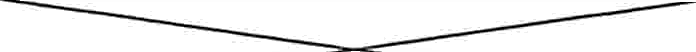 